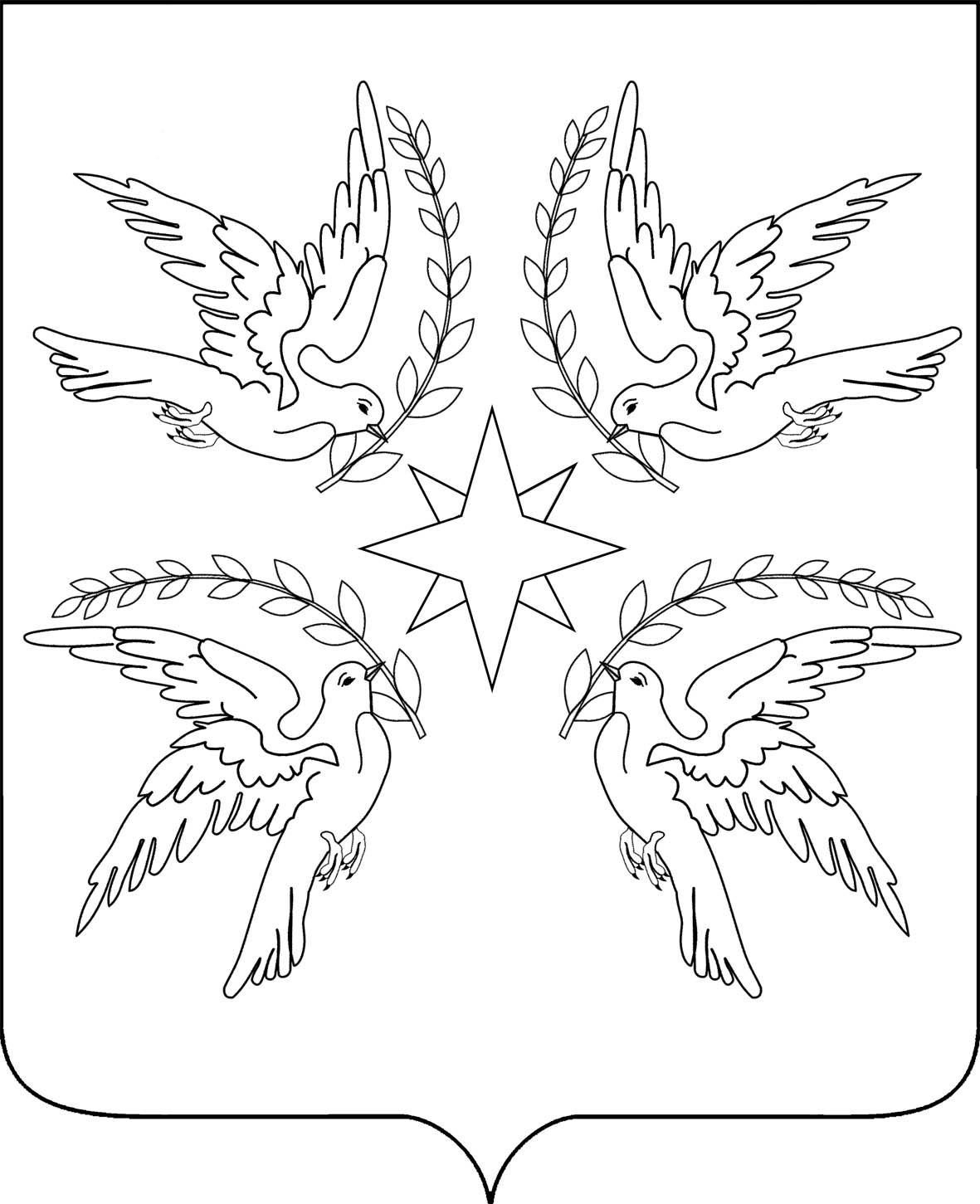 АДМИНИСТРАЦИЯ ДРУЖНЕНСКОГО СЕЛЬСКОГО ПОСЕЛЕНИЯБЕЛОРЕЧЕНСКОГО РАЙОНАПОСТАНОВЛЕНИЕот 29.07.2016                                                                                                     №120поселок ДружныйО реализации постановления Правительства Российской Федерацииот 14 марта 2016 года № 191 «Об утверждении Правил измененияпо соглашению сторон срока исполнения контракта, и (или) ценыконтракта, и (или) цены единицы товара, работы, услуги, и (или)количества товаров, объема работ, услуг, предусмотренныхконтрактами, срок исполнения которых завершается в 2016 году»В целях оптимизации деятельности заказчиков, осуществляющих закупки товаров, работ, услуг для обеспечения муниципальных нужд Белореченского района, в соответствии с частью 1.1 статьи 95 Федерального закона от 5 апреля 2013 года № 44-ФЗ «О контрактной системе в сфере закупок товаров, работ, услуг для обеспечения государственных и муниципальных нужд», постановлением Правительства Российской Федерации от 14 марта 2016 года № 191 «Об утверждении Правил изменения по согласованию сторон срока исполнения контракта, и (или) цены контракта, и (или) цены единицы товара, работы, услуги, и (или) количества товаров, объема работ, услуг, предусмотренных контрактами, срок исполнения которых завершается в 2016 году», руководствуясь статьей 32 Устава Дружненского сельского поселения Белореченского района, постановляю:Утвердить Перечень товаров, работ, услуг, контракты на закупку которых допускается изменять в 2016 году по соглашению сторон (далее – Перечень) согласно приложению к настоящему постановлению.Установить, что цена контрактов, предметом которых являются поставка товаров, выполнение работ и оказание услуг, включенных в Перечень, должна превышать 500 тыс. рублей и составлять не более чем 5 млн. рублей в случае, если контракт заключен для обеспечения нужд Дружненского сельского поселения Белореченского района по результатам проведения конкурсов, электронных аукционов, запросов предложений, в которых участниками закупок могли быть только субъекты малого предпринимательства, социально ориентированные некоммерческие организации.Для изменения цен контрактов, срок исполнения которых завершается в 2016 году, применять индексы, утверждаемые постановлением главы администрации (губернатора) Краснодарского края, либо уполномоченными им органами исполнительной власти Краснодарского края.4. Общему отделу администрации Дружненского сельского поселения Белореченского района (Костенко) обнародовать настоящее постановление в установленном порядке.5. Контроль за выполнением настоящего постановления оставляю за собой.6. Постановление вступает в силу со дня обнародования и действует до 1 января 2017 года.Исполняющий обязанности главыДружненского сельского поселенияБелореченского района                                                                    М.А. Мяснянкин ПРИЛОЖЕНИЕУТВЕРЖДЕНпостановлением администрацииДружненского сельского поселенияБелореченского района       от 29 июля 2016 года №  120ПЕРЕЧЕНЬтоваров, работ, услуг, контракты на закупку которыхмогут подлежать изменению в 2016 году по соглашению сторон*За исключением работ, указанных в подпункте «б» пункта 3 Правил изменения по соглашению сторон срока исполнения контракта, и (или) цены контракта, и (или) цены единицы товара, работы, услуги, и (или) количества товаров, объема работ, услуг, предусмотренных контрактами, срок исполнения которых завершается в 2016 году, утвержденные постановлением Правительства Российской Федерации от 14 марта 2016 года № 191.Исполняющий обязанности начальникаФинансового отдела администрации		                                            Э.А.ГонежукЛИСТ СОГЛАСОВАНИЯпроекта постановления администрацииДружненского сельского поселения Белореченского районаот 29 июля 2016 года №  120«О реализации постановления Правительства Российской Федерации от 14 марта 2016 года № 191 «Об утверждении Правил изменения по соглашению сторон срока исполнения контракта, и (или) цены контракта, и (или) цены единицы товара, работы, услуги, и (или) количества товаров, объема работ, услуг, предусмотренных контрактами, срок исполнения которых завершается в 2016 году»Проект подготовлен и внесен:Исполняющий обязанности начальника Финансового отдела администрацииДружненского сельского поселенияБелореченского района                                                                           Э.А.ГонежукПроект согласован:Исполняющий обязанности начальника Общего отдела администрацииДружненского сельского поселенияБелореченского района                                                                         К.В.Костенко№п/пКод в соответствии с Общероссийским классификатором продукции по видам экономической деятельности (ОКПД2) ОК 034-2014*Наименование1231.01.2Культуры многолетние2.01.11Культуры зерновые, зернобобовые, а также, семена и плоды масличных культур, выращиваемые в целях производства пищевых продуктов и иных целях3.01.47Птица сельскохозяйственная живая и яйца4.06.20.10Газ природный в газообразном или сжиженном состоянии5.08.93.10.110Соль6.10Продукты пищевые 7.18.12.11Услуги по печатанию марок почтовых, марок гербовых, документов правоустанавливающих, карточек микропроцессорных, книжек чековых и прочих ценных бумаг и аналогичной продукции8.18.12.16.000Услуги по печатанию непосредственно на пластмассе, стекле, металле, дереве и керамике.9.19.20.2 Топливо жидкое и газообразное, масла смазочные10.20.11.11Водород, аргон, газы инертные, азот и кислород11.20.12.21Красители органические синтетические и составы на их основе, продукты синтетические органические, используемые в качестве препаратов флуоресцентных отбеливающих или люминофоров, лаки цветные (пигментные) и препараты на их основе12.20.13Вещества химические неорганические основные прочие основные прочие13.20.14Вещества химические органические основныепрочие14.20.16Пластмассы в первичных формах15.20.20.14Средства дезинфекционные16.20.41.32Средства моющие и стиральные17.20.59Продукты химические прочие18.20.59.43Жидкости тормозные для гидравлических передач, антифризы и готовые антиобледенители19.21.10Субстанции фармацевтические20.21.20Препараты лекарственные и материалы, применяемые в фармацевтических целях21.22.11.11Шины и покрышки пневматические для легковых автомобилей новые22.22.19Изделия из резины прочие23.22.21Плиты, листы, трубы и профили пластмассовые24.22.22Изделия пластмассовые упаковочные25.22.29Изделия пластмассовые прочие26.23.19 Стекло прочее, включая технические изделия из стекла27.26.51Оборудование для измерения, испытаний и навигации28.27.20.21Аккумуляторы свинцовые для запуска поршневых двигателей29.29.32.30Комплектующие и принадлежности для автотранспортных средств, не включенные в другие группировки30.32.50Инструменты и оборудование медицинские31.33.12.19Услуги по ремонту и техническому обслуживанию прочего оборудования общего назначения, не включенного в другие группировки32.33.16.10Услуги по ремонту и техническому обслуживанию летательных и космических аппаратов33.35.1Услуги по производству, передаче и распределению электроэнергии34.35.14Услуги по торговле электроэнергией35.35.3Услуги по снабжению паром и кондиционированию воздуха36.35.30.11.111Энергия тепловая, отпущенная тепловыми электроцентралями (ТЭЦ)37.35.30.11.120Энергия тепловая, отпущенная котельными38.36.00.11.000Вода питьевая39.36.00.2Услуги по очистке вод и распределению воды по водопроводам40.37.00Услуги по водоотведению; шлам сточных вод41. 37.00.11.110Услуги по водоотведению сточных вод42.38.11Отходы неопасные; услуги по сбору неопасных отходов43.42.91.10.150Плотины и аналогичные водоудерживающие сооружения и насыпи для береговых и прочих прибрежных участков44.43.21Работы электромонтажные45.43.22Работы по монтажу систем водопровода, канализации, отопления и кондиционирования воздуха46.45.20.11Услуги по обычному (текущему) техническому обслуживанию и ремонту легковых автомобилей и легких грузовых автотранспортных средств, кроме услуг по ремонту электрооборудования, шин и кузовов47.51.10.12Услуги по нерегулярным пассажирским перевозкам воздушным транспортом на местных линиях, кроме услуг по осмотру достопримечательностей с воздуха48.52.10Услуги по складированию и хранению49.53.20.1Услуги почтовой связи прочие и услуги курьерские50.55.10.10.000Услуги по предоставлению временного жилья для посетителей с обеспечением ежедневной уборки номера51.56.10Услуги ресторанов и услуги по доставке продуктов питания52.56.10.11.120Услуги по обеспечению питанием в ресторанах, кафе и прочих предприятиях, без сопровождения развлекательных программ53.61.10Услуги телекоммуникационные проводные54.61.20.11.000Услуги подвижной связи общего пользования -обеспечение доступа и поддержка пользователя55.62.03.1Услуги по управлению компьютерным оборудованием56.65.12.21Услуги по страхованию гражданской ответственности владельцев автотранспортных средств57.68.20Услуги по сдаче в аренду (внаем) собственного или арендованного недвижимого имущества58.68.32.13Услуги по управлению объектами нежилого фонда, предоставляемые за вознаграждение или на договорной основе59.71.12.14.000Услуги по инженерно-техническому проектированию туннелей, автомагистралей, улиц, транспортных развязок и подобных объектов60.71.12.19.000Услуги по инженерно-техническому проектированию прочих объектов61.71.12.40.120Услуги в области метрологии62.80.10.12Услуги охраны63.80.10.19Услуги в области обеспечения безопасности прочие64.81.10.10.000Услуги по обслуживанию помещений комплексные65.81.30Услуги по планировке ландшафта66.84.24.11Услуги органов охраны правопорядка67.86.1 Услуги больничных организаций68.93.19.19.000Услуги в области спорта и отдыха прочие69.95.11.10.000Услуги по ремонту компьютеров и периферийного оборудования70.96.01Услуги по стирке и чистке (в том числе, химической) изделий из ткани и меха.